1)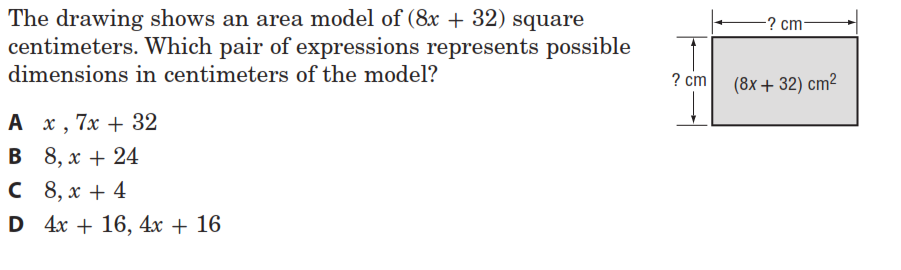 1)2)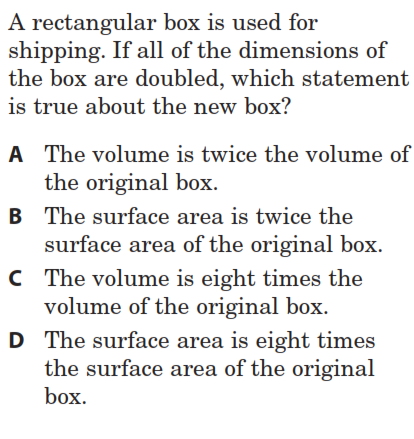 3) 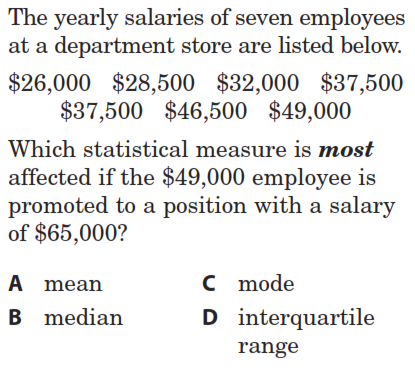 